META4 GALLERYCOURSE OUTLINE: 	Lake Superior Shore (Intermediate Level)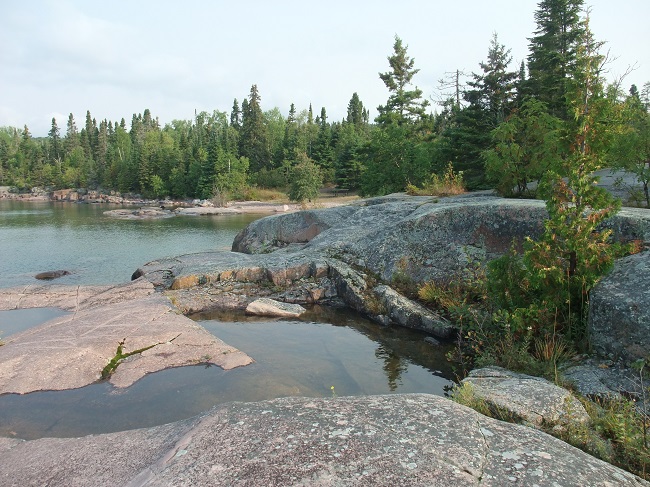 Course Content:During this six-week workshop, intermediate level students will paint the north shore of Lake Superior and learn general strategies to make more effective compositions. This scene offers practice painting lichen-covered rock, clear water, reflections, underwater stones, and a variety of foliage, all in one gorgeous package. Supplies: Instructor Karen Richardson will supply reference photosStudents are asked to bring the following equipment:One half sheet (22 x 15" approx) 300 lb. cold press bright white watercolour paper (d'Arches or equivalent). One sheet of foamcore, coreplast, Masonite or heavy rigid cardboard (24” x 16” approx), to be used as support for watercolour paper. If using foamcore or cardboard, waterproof one side of it with packing tape or adhesive shelf liner.Watercolour Paints (Winsor & Newton, MaimeriBlu, or another Artist quality brand)Yellow: Transparent Yellow, Aureolin, or other brilliant transparent yellowRed: Permanent Alizarin Crimson or other strong transparent redBlue: Antwerp Blue or other strong transparent blueWatercolour paint palette with deep paint wells and large flat areas for colour mixing(Instructor uses a Robert E. Woods palette which comes with a lid.)Watercolour Brushes:Flat, synthetic, ½ “ wide (used for mixing paint)Flat, synthetic, 1" or 2 wide (used for larger washes)Two rounds with a sharp point, size 12 or 14 - larger is fine if you have them (used for most paint application including fine details. Brushes with a blend of genuine sable and synthetic fibres work best. Meta4 sells the Robert Simmons Sapphire brand.)Fine synthetic rigger brush and/or pen-and-ink type dip pen (for applying masking fluid or watercolour)HB or 2B pencilPencil sharpenerEraser (white plastic is fine)Ruler (12” or 18”)Layout paper (tracing paper cut same size as watercolour paper)Graphite paper Masking Fluid (any colour except white)Masking Fluid EraserSmall bar of soap in a container (for use with masking fluid)Large water container for rinsing brushes (a 2-litre ice cream pail is perfect)Roll of masking tape, 1” wideLarge box of facial tissues, used to prop up your painting support at a comfortable angleCotton rags (pieces of old T-shirt work well)Small scraps of watercolour paper for colour testing